OCEANA COUNTY 4-H MARKET LIVESTOCK EDUCATIONAL NOTEBOOK/RECORDGOAT PROJECT- 2024AGES 8-11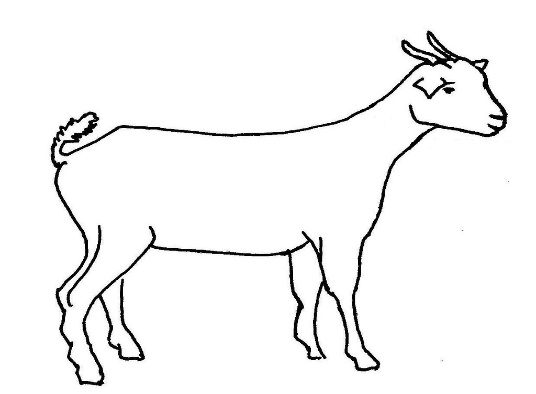 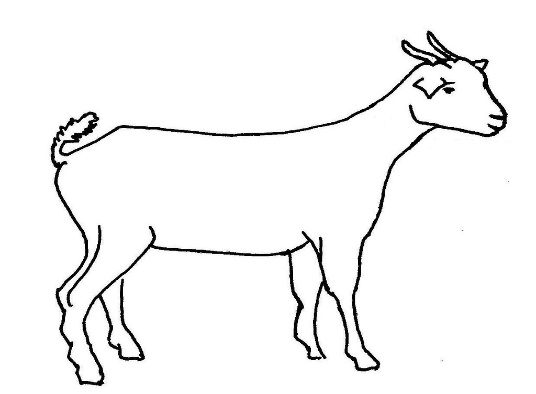 As a member of the 4-H Market Livestock Goat project you are required to submit your records as part of an educational notebook project in order to sell your animal at the 4-H Market Livestock Sale.  This notebook must be shown to the Oceana County 4-H Market Livestock Committee's Weighmaster at the time of weigh-in and then entered by you in the Educational Notebook Division of the Oceana County Fair on Entry Day.AGE: _____The age you enter depends on how old you are or will be on Jan. 1, 2024                     			Number of years in project: _____If you are a little buddy, who is your big buddy:  __________________________________NAME________________________________________________________________________4-H CLUB_____________________________________________________________________BREED________________________________GOAT’S NAME__________________________DATE OF BIRTH___________________ DATE RECORD STARTED_____________________LOCATION WHERE ANIMAL IS RAISED __________________________________________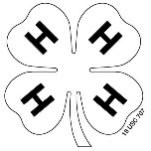 JUDGE’S SCORE/COMMENT SHEET(PLEASE DO NOT REMOVE, PLACE THIS SHEET IN SHEET PROTECTOR OR GLUE TO COVER).  This sheet must be keep free to the judge to write their comments.This sheet should help each 4-H’er understand their ribbon placing.A. 	Specific educational value or worth				___ All questions were answered completely	___ All calculations were correct	___ Calculations were incorrect	___ Questions were not completely answered	___ Questions were not answered (missed questions)B.   Notebook contains all project records				___ Notebook contained all project records and were fully completed.	___ Notebook contained additional project related information (research materials                   etc.).	___ Project records were incomplete	___There was no additional project related informationC.   Accuracy, neatness and general appearance			___Notebook was neat in appearance (typed/hand printed)	___ Notebook pages were clean and stain free	___Notebook pages were in order and complete	___Notebook pages were out of order and missing pages	___Notebook was difficult to read and messy		___Notebook had wrinkled and stained pagesOther Comments: ______________________________________________________________________________________________________________________________________________________________________________________________________4-H MARKET LIVESTOCK GOAT NOTEBOOK- 2024AGES 8-11TABLE OF CONTENTSPlease keep your notebook in Table of Contents order.GENERAL GUIDELINE INFORMATIONJOURNAL OF CAREPROJECT INFORMATIONSPECIFIC PROJECT KNOWLEDGEBreed Scramble Marketingc)  Goat Parts Identificationd)  Fitting & Showing e)  Wholesale Cutsf)  Sheep By-Products YOUR PROJECT INFORMATIONProject Progress & Management Info4-H ActivitiesBUYERS NAMESPICTURES OF YOUR PROJECT (1 page)NON-CLUB/CLUB POINTS SHEETSAPPENDIXES (OPTIONAL):PICTURES OF YOUR PROJECT (additional pictures)FEED INFORMATION (example: Feed labels etc.)ADDITIONAL INFORMATION ABOUT YOUR PROJECT 	Information you found in reference materialsInformation you located off the internetInformation gathered from your feed representativeAny other information			*  Include notes as to why you researched this information and found 				   it valuable, link it to your project if possible.Notebook Resources:	Meat, Goat Helper’s Guide National 4-H Curriculum 	Getting Your Goat National 4-H Curriculum 	Farm Credit Knowledge Center (www.FarmCreditofVirginias.com/Klowledge-Center)2024-Goat Record Book (8-11)							            Page 1This record book is part of your 4-H Market Goat Project.  By keeping records up to date you will be able to see how much progress you make as you set goals and work to accomplish them.  Write neatly and clearly.  Feel free to add extra pages.PROJECT PICTURESPictures are a required part of this notebook.  Taking pictures of your project animal throughout the project will indicate how your animal has grown and developed.  Add pictures to your notebook on a separate piece of paper.SCORING CRITERIA The following breakdown will be used during the judging process of all market livestock notebooks.	A.   Specific educational value or worth				30%	B.   Creative way of showing what has been learned		10%	C.   Notebook contains all project records			50%	D.   Accuracy, neatness and general appearance			10%The Oceana County 4-H Market Livestock Committee encourages 4-H Leader and parent assistance with your project and project notebook.  If you should have any questions, please contact the MSU Extension Office.I, ____________________________ assisted ________________________ in 	Parent/Leader/Adult Name 			4-Her’s Nameunderstanding the questions and writing the answers.   All answers are those of the 4-Her.  ____________________________________      Signature of person helping with notebook	           If written help was needed2024-Goat Record Book (8-11)							            Page 2JOURNAL OF CAREThe 4-H Market Livestock Committee is requiring all 4-H Market Livestock members to complete the “Journal of Care”, so the judge may see the time, effort and care you have put into learning about your animal.** It will be assumed that you walked & fed your animal, but what additional things have you done such as: washed, clipped, trimmed, foot care, health practices, medicines, general maintenance (cleaning living area & feed pans) halter breaking, training, had vaccinated, etc. ** 32024-Goat Record Book (8-11)							            Page 3JOURNAL OF ANIMAL CARE(cont.)I, ___________________________, do attest and certify that this 4-Her has cared for this(property owner name (please print))animal in a responsible manner while housed on my property.  I also understand that integrity and responsibility are important to this 4-H experience. ______________________________________			______________Signature of Property Owner					Date(if housed at home have parent sign)					2024-Goat Record Book (8-11)							            Page 4PROJECT INFORMATIONThe start of the project will be the date the exhibitor placed the animal on feed.  The end of the project will be weigh-in at fair.Project Start Date June 1, 2024          	Project End Date ______________________									Fair Haul In DayWhat month was your Goat born? ____________________________________________Please fill in the following information about your Goat.Note:  Total pounds gained = ending weight – starting weightMONTHLY FEED RECORD & EXPENSES2024- Goat Record Book (8-11)							            Page 5MONTHLY FEED RECORD & EXPENSES (cont.)					 Total Feed Costs for Project:  $ _____________2024-Goat Record Book (8-11)							            Page 6EXPENSES OTHER THAN FEEDThe 4-H Market Livestock Committee would like you to keep a running list of all of your expenses -- veterinary charges, bedding, insecticides, trucking, insurance, interest paid on money borrowed, housing etc.  Even if your animal was given to you, or bought by your parents, there is always a cost of an animal!2024-Goat Record Book (8-11)							            Page 7PROJECT EFFICIENCY INFORMATIONValue of Animal at Time of Purchase   = _____________________________  ÷   _______________   =   ____________________________   Total lbs. of Gain	           Days on Feed     	         Average Daily Rate of Gain      (from page 4)_______________  ÷   ___________________ =   ___________________________  Total Feed Cost    	     Total lbs. of gain                       Feed Cost per Lbs. of Gain______________________  ÷   __________________ =   ___________________________    Total lbs. of feed fed    	         Total lbs. of gain               Lbs. of Feed fed per lb. of Gain                              				        _________________ +   ______________ +  ________________  =   _________________(TE)   Total Feed Expense           Cost of Animal           Other Expenses           Total Project ExpenseGoats are sold by the pound at a Large Animal Meat Sale Auction.  Find out what bid price (per lb.) you need to get at the Large Market Auction to break even (BE)  on your market Goat Project._______________   ÷  _________________  =    ______________________________________Total Expenses (TE)	     Final Weight (FW)                         Break Even Price (BE)					                (or total cost per pound to raise your animal)What is the current selling price of Goat (per lb.)?  ___________________________________Where did you find the current selling price? ________________________________________  ______________________________________________________________________________________________________________________________________________________________                  (if your source was a person, ask them where they got this information)Would you have been able to make a profit selling on the open market?  _______________2024-Goat Record Book (8-11)						           		 Page 8PROJECT KNOWLEDGEParts of a Meat Goat 8-11 name 15 parts 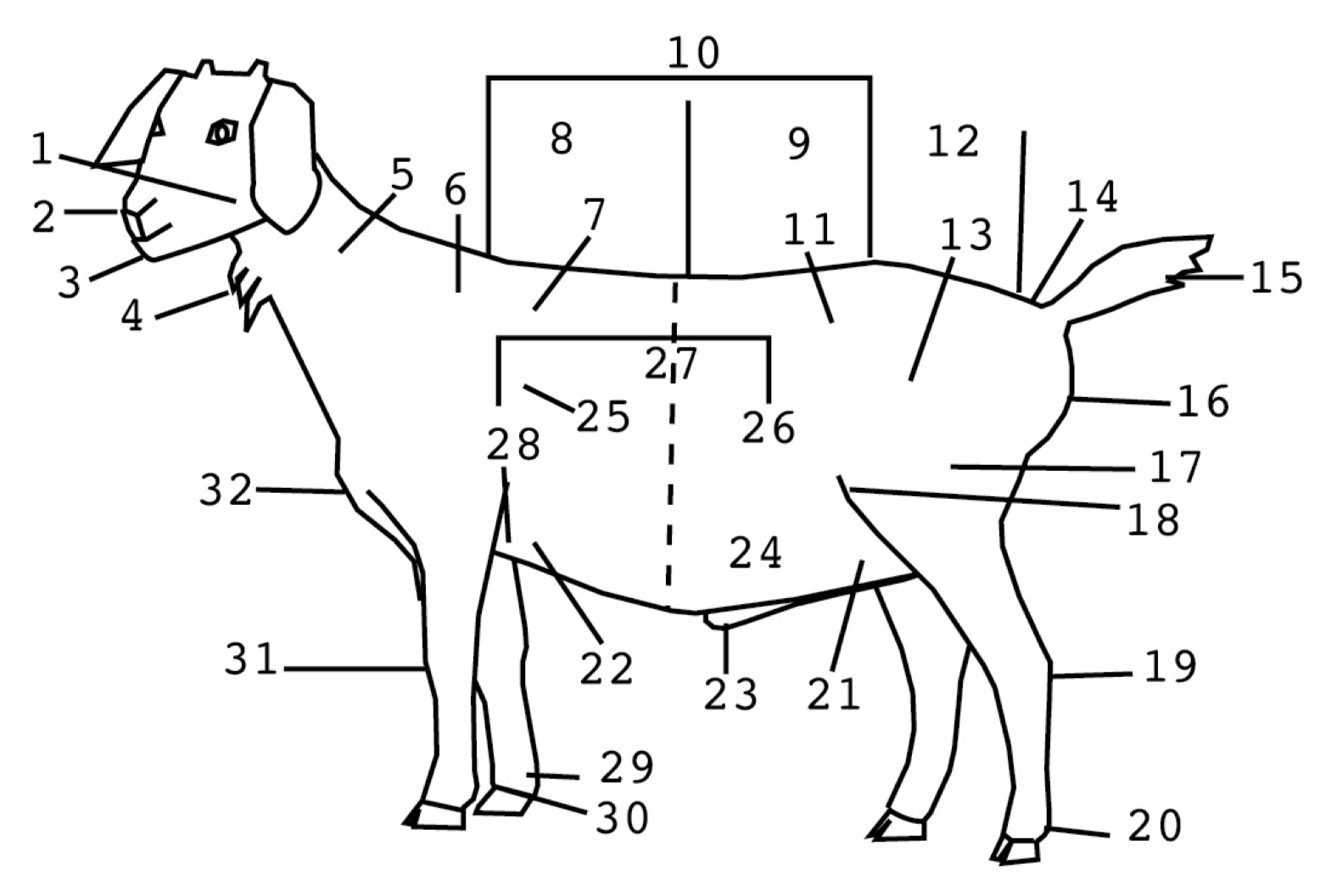 2024-Goat Record Book (8-11)						           		 Page 9MARKETINGOne of the most important parts of any market animal project is marketing.  This may include letter writing, talking to buyers and making sure that you thank previous buyers in a timely and appropriate fashion.  You should NOT scribble a thank you on paper, not go in person to thank your buyer, etc.  An appropriate thank you is a requirement. What did you do to market your animal this year?  Did you do anything differently than before, if you participated in the past?________________________________________________________________________________________________________________________________________________________________________________________________________________________________________________________________________________STRUTCTURAL SOUNDNESS- Legs/Stance Front View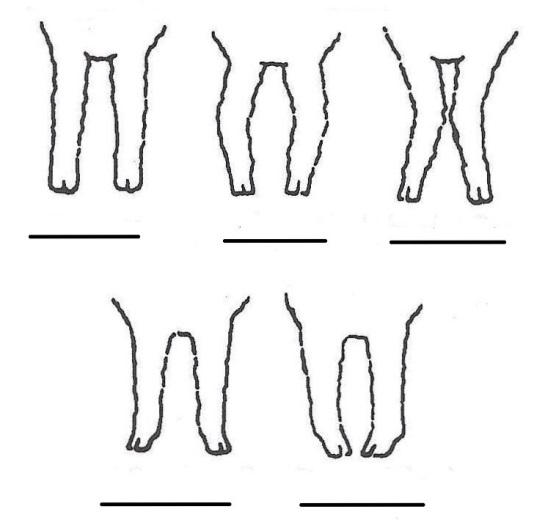 2024-Goat Record Book (8-11)						           		 Page 10WHOLESALE CUTS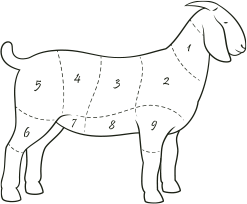 Goat By Products Word Search 2024-Goat Record Book (8-11)						           		 Page 11Breed Word Search2024-Goat Record Book (8-11)							          Page 12Project Progress and Management Record1.  What did you have the most fun doing with your market Goat project?________________________________________________________________________________________________________________________________________________________________________________________________________________________________________________________________________________________________2.  What was the hardest part of your market Goat project?  ________________________________________________________________________________________________________________________________________________________________________________________________________________________________________________________________________________________________3.  What are 2 marketable features of your animal that you would share with potential buyers?________________________________________________________________________________________________________________________________________________________________________________________________________________________________________________________________________________________________4.  What feature(s) of your market Goat could use improvement? _______________________________________________________________________________________________________________________________________________________________________________________________________________________________________________________________________________________________________________________________________________________________________________2024-Goat Record Book (8-11)							         PAGE 134-H ACTIVITIES Number of club meetings held:  _______		Number you attended:  _______List any club activities in which you have:participated inresponsibilities which you have assumed(for example:  Community service events, workshops, judging contest, clinics, offices held, parades representing 4-H, etc.)The 4-H Pledge -write in the (8)  Missing WordsI Pledge: My _____________________________ to clearer thinking,My ______________________________ to greater loyalty,My ______________________________ to larger service, andMy ______________________________ to better living,For my ________________________, my ___________________________________,my___________________________, and my ________________________________.2024-Goat Record Book (8-11)							         PAGE 14POTENTIAL BUYER’S NAMESAs part of your 4-H Market Livestock Project, you must personally contact at least five potential buyers before the Oceana County Fair. You are encouraged to seek two new buyers that have not been asked or submitted before.  You also must have at least three different buyers than those of your siblings in the market livestock project. Please confirm with your buyers their accurate mailing address (example: post office box vs. a street address). The information on page 17 must be completed and taken to the Oceana County MSU Extension Office on or before the due date where it will be copied and used to send out letters to your potential buyers. This page will remain in your notebooks. This is a Market Livestock Committee rule.  Failure to comply will result in not being able to sell your animal in the 4-H Market Livestock Sale.    2024-Goat Record Book (8-11) 				Stamp _______________PAGE 15				Staff _______________	4-H MARKET LIVESTOCK POTENTIAL BUYER’S LIST	GOAT PROJECT (AGES 8-11)Name______________________________ Club_________________________Please print business names and complete addresses clearly.Contact Name    ____________________________________________________Business Name ____________________________________________________Mailing Address _________________________City_________________Zip_____      Phone _______________________ After Hours Phone______________________	 		      Mailing Preference (Please Check One): Email ____   Postal Delivery  ____      Email ____________________________________________________________     Signature__________________________________________________________2.   Contact Name    ____________________________________________________Business Name ____________________________________________________Mailing Address _________________________City_________________Zip_____      Phone _______________________ After Hours Phone______________________	 		      Mailing Preference (Please Check One): Email ____   Postal Delivery  ____      Email ____________________________________________________________     Signature__________________________________________________________3.  Contact Name    ____________________________________________________Business Name ____________________________________________________Mailing Address _________________________City_________________Zip_____      Phone _______________________ After Hours Phone______________________	 		      Mailing Preference (Please Check One): Email ____   Postal Delivery  ____      Email ____________________________________________________________     Signature__________________________________________________________                                     (Must be stamped by the MSU Extension Office)2024-Goat Record Book (8-11) 				Stamp _______________PAGE 16				Staff _______________If you would like to contact additional buyers you can use this page.  If not please throw this page out.     Contact Name    ____________________________________________________Business Name ____________________________________________________Mailing Address _________________________City_________________Zip_____      Phone _______________________ After Hours Phone______________________	 		      Mailing Preference (Please Check One): Email ____   Postal Delivery  ____       Email ____________________________________________________________     Signature__________________________________________________________     Contact Name    ____________________________________________________Business Name ____________________________________________________Mailing Address _________________________City_________________Zip_____      Phone _______________________ After Hours Phone______________________	 		      Mailing Preference (Please Check One): Email ____   Postal Delivery  ____       Email ____________________________________________________________      Signature__________________________________________________________     Contact Name    ____________________________________________________Business Name ____________________________________________________Mailing Address _________________________City_________________Zip_____      Phone _______________________ After Hours Phone______________________	 		      Mailing Preference (Please Check One): Email ____   Postal Delivery  ____       Email ____________________________________________________________      Signature__________________________________________________________2024-Goat Record Book (8-11)						                  PAGE 17YOUR PROJECT PICTURESPlease use this page for your project pictures.  If you have more than 1 page of pictures please use the appendix section to include those pictures.NON-CLUB POINTS   8 YEARS OLD & UP MUST COMPLETE- MARKET LIVESTOCK ANIMAL ASSOCATION PROJECT ATTENDANCE RECORD(This must be filled out before presenting for signatures at the office.)Please note:  This form must be included with your record notebook and turned into the weigh master on entry day of the Fair.  BEFORE SEEKING SIGNATURES AT MSU EXTENSION – MEETING NAME AND DATE MUST BE COMPLETED You need to accumulate nine (9) points to be allowed to sell your animal.  Six (6) of these nine (9) points must come from club meetings.  The three (3) non-club points must be earned from attending various 4-H events and activities.  See your leader, the MSUE office, or online at https://www.canr.msu.edu/oceana/oceana_county_4_h/oceana_4_h_market_livestock for a listing of approved nonclub points.CLUB POINTSMARKET LIVESTOCK ATTENDANCE RECORD- ALL AGES MUST COMPLETEPlease note:  This form must be included with your record notebook and turned into the weigh master on entry day of the Fair.  You need to accumulate nine (9) points to be allowed to sell your animal.  Six (6) of these nine (9) points must come from club meetings.  The three (3) non-club points must be earned from attending various 4-H events and activitiesEar TagNumberBreedGenderDate of PurchasePrice or ValueEstimated Starting WeightEnding/Final Weight(FW)Total Pounds GainedMonthType of feed used-(grain, roughage, etc.)Supplements (if any used)Amount (indicate lbs., bales, etc.)Cost or Value of feed used for the monthApril MayMonthType of feed used-(grain, roughage, etc.)Supplements (if any used)Amount (indicate lbs. bales, etc.)Cost or Value of feed used for the monthJuneJulyAugustColumn TotalsVetChargesBeddingInsecticidesEquipmentTruckingHousing rentShearing or ClippingAdvertising/MarketingMiscellaneous (specify)BuyerRecognitionMONTHLY TOTALAPRMAYJUNEJULYAUG4-H FEETOTALSSHOESDKPNOGYLYANORHZLWLVJCEXAUTMEXORFZTBPMAQABVTHLNSKSBUTTEUUJEKRJYOHISBBCASHMEREERCBEMRVDGERUONKGEYNIHSOGHJFDJCYCANDLESSOPWVFPINDFCJSTIFFLEGACMZNLWTNAIEVEDATEWFNYIESUCDTPRDSPANISHMEKCVSMFCTNEMAIXAOVAFRICANDERIUOJACNGAFMYALSCAREGOATVSBGGZYKJGEZUPQOIOAFOWOODENLEGALUPKACJEPWRBTGMYOTONICPAEZAVGWVYUCSDESCIWMNKZBRUSHEKQEYPIHIXIRIYBIHCVKWAEZIDTFALLDOWNGOATNActivityDateLocationPlacing, Position or CommentsMEETING NAMELOCATIONDATEPOINTSSIGNATURE OF LEADER, SUPERINTENDENT OR MSU STAFFMEETING NAMELOCATIONDATEPOINTSSIGNATURE OF LEADER, SUPERINTENDENT OR MSU STAFF